Powers County Preschool Inclusive Program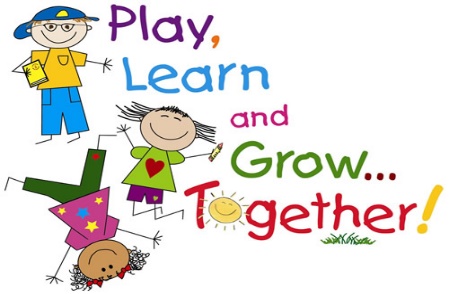 May 5, 2015To the Parents of___________________________________,	Thank you for your application to our preschool program. We regret to inform you that your child was not chosen for participation in the Powers County Preschool Inclusive Program for the upcoming year. Your child’s name has been put on a waiting list and you will be contacted if a space becomes available during the school year. We would like to thank you for your interest and support of this program. Sincerely,Principal				ECSE Teachers